甘肃省2017年度电信普遍服务试点建设项目（甘南片区2：临潭县、卓尼县、夏河县、碌曲县）验收报告甘肃省通信产业工程监理有限公司2019年4月15日甘肃省2017年度电信普遍服务试点建设项目（甘南片区2：临潭县、卓尼县、夏河县、碌曲县）验收报告根据《工业和信息化部办公厅关于进一步做好推进电信普遍服务试点工作的通知》（工信厅通信函﹝2016﹞601号）“关于竣工验收”中“试点任务竣工验收，应采用技术验收及实地抽查相结合的方式。各省（区、市）通信管理局可通过电信普遍服务质量管理系统等手段进行宽带通达及网速情况监测，要求中标企业所使用的网络设备符合《宽带普遍服务质量管理系统总体要求》和《宽带普遍服务专用固定客户端设备技术要求》，并提供测速数据和配合测速验收的必要技术条件等。各省（区、市）通信管理局应会同财政厅（局）及工业和信息化主管部门组织实地抽查，对每个试点地市分别选取一定数量的不同类型、不同条件行政村，检验是否达到《关于组织实施电信普遍服务试点工作的指导意见》（工信厅联通信﹝2016﹞34号）中的相关建设标准和技术要求。竣工验收结果应向社会公示，并报工业和信息化部、财政部。”的要求，受甘肃省通信管理局委托，2019年4月8日至4月11日，我公司会同甘肃省通信管理局、甘肃省财政厅、甘肃省工业和信息化厅，对甘肃省2017年度电信普遍服务试点建设项目（甘南片区2：临潭县、卓尼县、夏河县、碌曲县）进行了验收。本次验收成立了验收小组，并依据相关文件精神组织完成了该项目验收工作，现报告如下：一、验收小组组成验收小组由甘肃省通信管理局牵头组织甘肃省财政厅、甘肃省工业和信息化厅及相关专家组成。甘南州工信局、中国移动通信集团甘肃有限公司以及设计、施工、监理单位的代表参与了本次验收工作。二、验收依据1）《财政部 工业和信息化部关于开展电信普遍服务试点工作的通知》（财建﹝2015﹞1032号）；2)《工业和信息化部办公厅 财政部办公厅关于组织实施电信普遍服务试点工作的指导意见》（工信厅联通信﹝2016﹞34号）；3）《工业和信息化部办公厅关于进一步做好推进电信普遍服务试点工作的通知》（工信厅通信函﹝2016﹞601号）；4）《工业和信息化部办公厅 财政部办公厅关于印发<电信普遍服务竣工验收办法（试行）>的通知》（工信厅联通信﹝2017﹞99号）；5)《甘肃省通信管理局 甘肃省财政厅 甘肃省工业和信息化委员会关于印发甘肃省电信普遍服务试点建设项目竣工验收方案的通知》（甘通局函﹝2016﹞102号）；6）《宽带普遍服务质量管理系统总体要求》（YD/T3058-2016）；7）《宽带普遍服务专用固定客户端设备技术要求》（YD/T3059-2016）；8）《宽带速率测试方法固定宽带接入》（YD/T2400-2012）。三、项目建设情况建设内容：本项目覆盖甘南州临潭县、卓尼县、夏河县、碌曲县共319个行政村，因我省近年来大力实施下山入川、异地扶贫搬迁及行政村撤并，导致甘南州片区2的16个行政村因无法建设而调减，最终建设行政村303个，其中临潭县未通村60个，卓尼县未通村63个，夏河县未通村53个，碌曲县未通村10个，覆盖用户数5.15万户。新建杆路945公里,共敷设光缆1007公里,安装一级分纤箱270个，二级分纤箱2117个，建设光网端口16936个，累计安装专用客户端909台，每个行政村至少安装1台以上，试点项目已建设区域中的所有行政村全部具备光纤接入能力。建设单位（中标企业）：中国移动通信集团甘肃有限公司设计单位：中国通信建设集团设计院有限公司施工单位：中建泓泰通信工程有限公司山东省邮电工程有限公司中国通信建设第五工程局有限公司浙江省邮电工程建设有限公司河北省通信建设有限公司监理单位：公诚管理咨询有限公司建设周期：项目于2017年10月开工，2018年11月竣工，2018年11月完成企业自查验收,2018年12月州政府完成初验。四、项目验收情况根据工信部、财政部相关会议和文件精神以及《甘肃省电信普遍服务试点建设项目竣工验收方案》（甘通局函﹝2016﹞102号），在建设单位（中标企业）自查验收和甘南州政府初验的基础上，验收小组开展了终验工作。本次验收工作分为竣工文档验收、实地抽查和技术验收，验收工作从技术文档、电气性能、施工工艺质量三个方面展开。抽查验收甘南州4个县区17个行政村，其中临潭县6个、卓尼县5个、夏河县4个、碌曲县2个；总体抽查率为5.61%，满足《甘肃省电信普遍服务试点建设项目竣工验收方案》（甘通局函﹝2016﹞102号）提出的不少于5%的抽查要求,抽查行政村名单详见附件一。1.竣工文档验收情况验收小组对中标企业提交的甘肃省2017年度电信普遍服务试点建设项目（甘南片区2：临潭县、卓尼县、夏河县、碌曲县）的工程建设文档进行逐一检查，包括市政府与中标企业签订的协议、设计文件、竣工文件、监理文档等。经审查，项目设计文件中的行政村数量与批复文件、竣工文件中的数量一致；竣工文件中管理资料、技术资料完整齐全，相关手续合规；监理文件符合归档要求。设计文件、竣工技术资料及图纸和监理文档等工程建设资料与现场实际情况进行了核对，资料数据真实准确。验收小组意见一致，竣工文档验收通过。2.实地抽查验收及技术验收情况对17个行政村的光缆线路建设情况进行实地抽查，光缆线路交越电力线、光缆线路跨越公路、光缆线路防雷接地符合通信线路工程建设标准强制性条文规定；光缆路由、电杆埋深、地锚埋深、杆档距离、光缆余留长度及盘绕半径、分纤箱规格型号、数量、安装位置、资源标识、箱体喷号符合设计文件要求。光纤衰减测试：对17个行政村的二级光分纤箱收光功率采用光功率计（伟峰FHP2A04）测试，收光功率均大于-23dBm；光纤接头的双向平均损耗通过光时域反射仪（OTDR）测试，衰耗值在0.08dB以下，光纤衰减测试曲线未出现明显台阶,抽测指标符合设计要求。覆盖情况：抽查的行政村中，有宽带需求的村委会、学校、卫生所已经光纤接入；无宽带需求的行政村村委会、学校、卫生所均已具备光纤接入能力，同时该类行政村均已有用户接入；所有已接入的行政村平均带宽均高于12Mbps，满足《工业和信息化部办公厅 财政部办公厅关于组织实施电信普遍服务试点工作的指导意见》（工信厅联通信﹝2016﹞34号）中提出的“接入能力不低于12Mbps”的要求，中国移动通信集团甘肃有限公司已在普遍服务试点地区实施了专属资费，且专属资费标准低于当地平均资费水平。纤芯预留：17个行政村均已预留4芯光纤作为共享纤芯，达到《工业和信息化部办公厅 财政部办公厅关于组织实施电信普遍服务试点工作的指导意见》（工信厅联通信﹝2016﹞34号）中提出的“试点任务应满足共建共享相关要求，新建的至村光缆必须预留4芯共享纤芯”的要求，且一级分纤箱内备用纤芯标签粘贴醒目。验收小组通过实地抽查及技术验收，一致认为17个行政村验收指标满足《甘肃省电信普遍服务试点建设项目竣工验收方案》（甘通局函﹝2016﹞102号）、《宽带普遍服务质量管理系统总体要求》、《宽带普遍服务专用固定客户端设备技术要求》、《宽带速率测试方法固定宽带接入》（YD/T2400-2012）标准要求，满足维护要求，未发现重大质量、安全隐患。存在的问题及整改要求此次验收出现的问题是：1.临潭县长川乡塔那村P001-P002杆距实测距离为54米，设计、竣工图纸标注为40米，标注与现场测量数量偏差为14米。2.卓尼县完冒乡俄化村光缆线路与电力线交越，两边木杆未作吊线保护接地。3.夏河县甘加乡作海村P018杆保护地线制作不规范。4.施工单位的施工组织设计审批签字不符合编审程序要求。5.设计单位的设计图纸中跨路、过电力线交越没有明确标注，设计深度不够。以上问题验收小组要求州政府督促建设单位（中标企业）进行整改。整改工作在验收报告下发后一个月内完成，并由州政府以书面形式上报省通信管理局、省财政厅、省工信厅。六、有关情况说明在电信普遍服务试点过程中，由于我省近年来大力实施下山入川、异地扶贫搬迁及行政村撤并，导致甘南片区2的16个行政村因无法建设而调减，已于2018年11月9日以《甘肃省通信管理局关于报备电信普遍服务试点行政村调整情况的报告》（甘通局发﹝2018﹞101号）报工信部，具体名单详见附件2.七、验收评价通过竣工文档验收、技术验收加实地抽查，并综合施工工艺质量、电气性能测试、技术文档的检查结论，验收小组一致认为：甘肃省2017年度电信普遍服务试点建设项目（甘南片区2：临潭县、卓尼县、夏河县、碌曲县）已完成了建设任务，各项测试指标满足建设要求，本项目验收合格，项目总体评价为“合格”。附件：1.电信普遍服务试点项目实地抽查情况表      2.调减行政村名单3.建设行政村名单4.电信普遍服务试点建设项目验收资料表5.验收工具一览表6.影像资料 甘肃省通信产业工程监理有限公司                                2019年4月15日附件一电信普遍服务试点项目实地抽查情况表备注：中国移动通信集团甘南分公司针对电信普遍服务试点区域所有客户制定三种资费套餐：套餐1(赠送100M宽带，原价20元/月的中国移动互联网电视价格优惠至5元/月）；套餐2（赠送200M宽带，互联网电视优惠至10元/月）；套餐3（赠送300M宽带，互联网电视优惠至15元/月）。针对电信普遍服务试点区域客户无移动手机号码的提供优惠资费套餐，最低至9元/月。针对电信普遍服务试点区域家庭成员通话需求，提供最高2000分钟家庭网内通话免费体验六个月优惠政策。附件二调减行政村名单附件三建设行政村名单附件四电信普遍服务试点建设项目验收资料表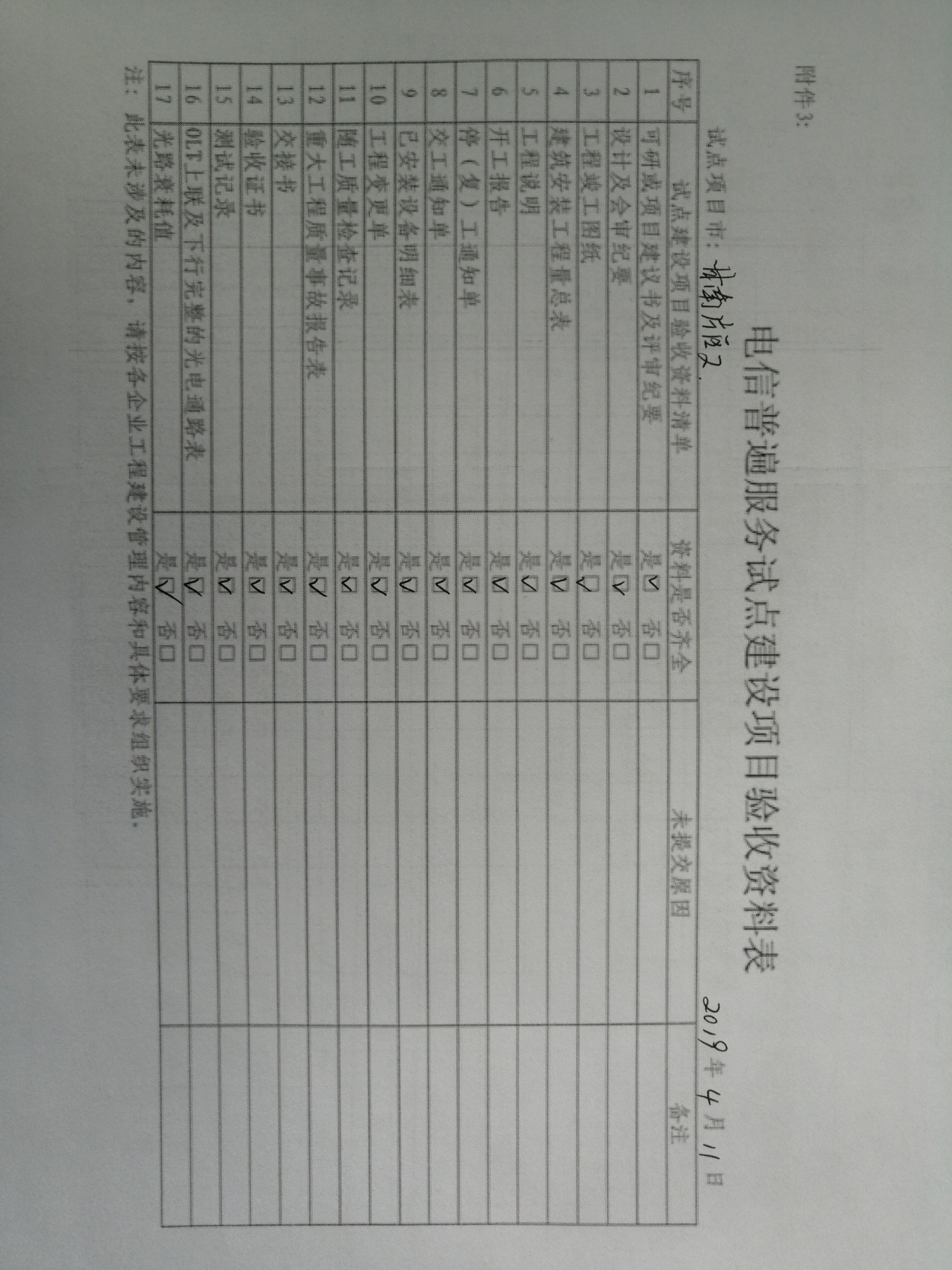 附件五验收工具一览表附件六影像资料1.验收小组技术验收及实地抽查验收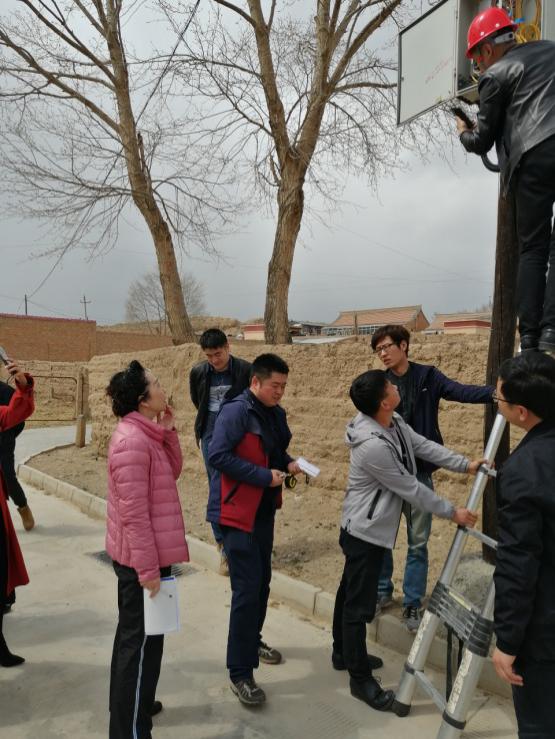 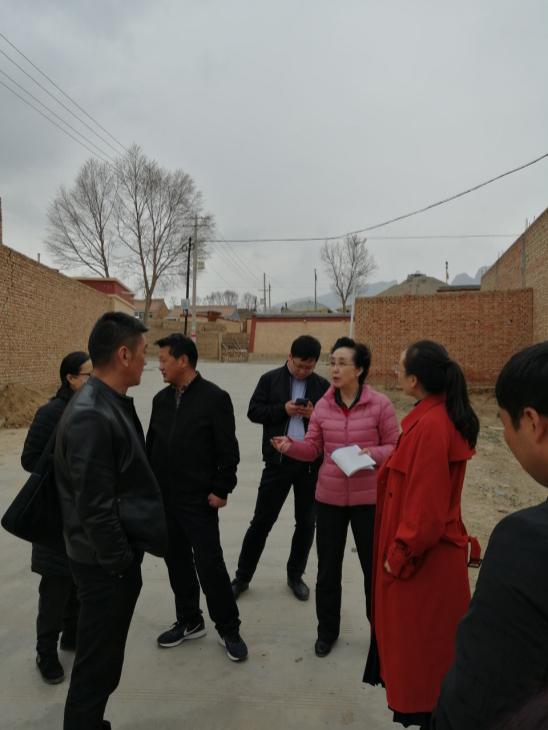 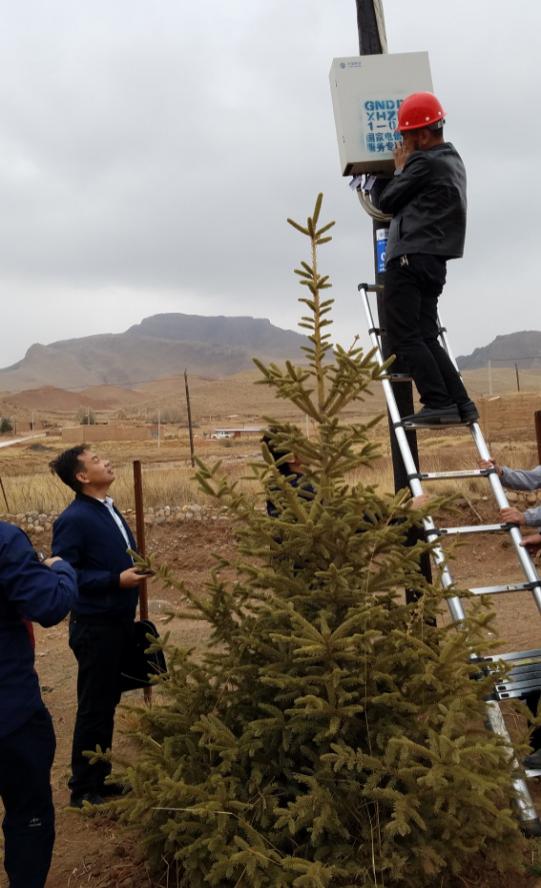 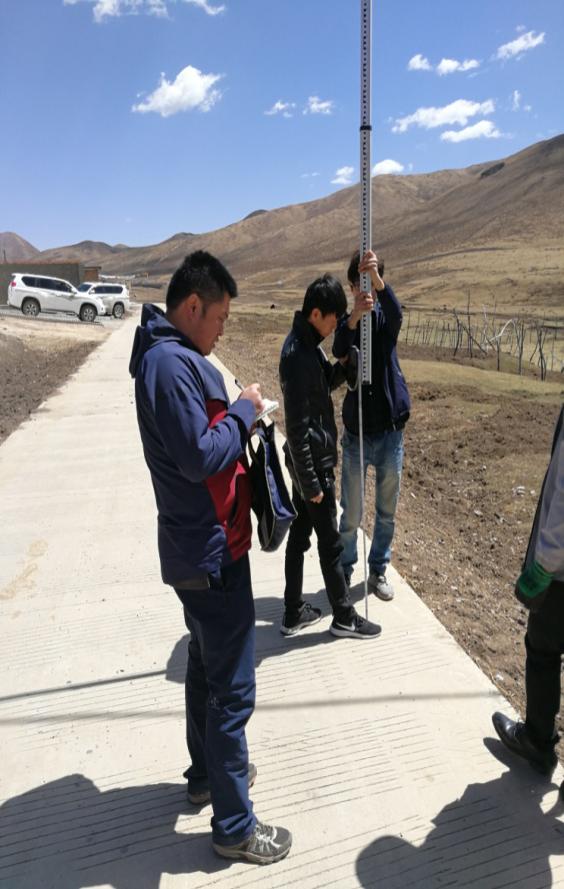 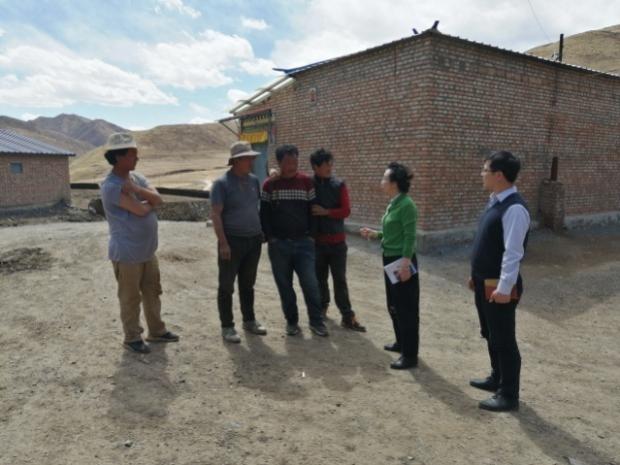 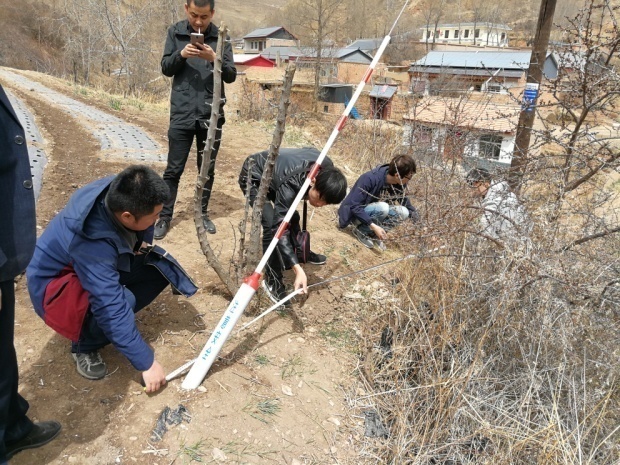 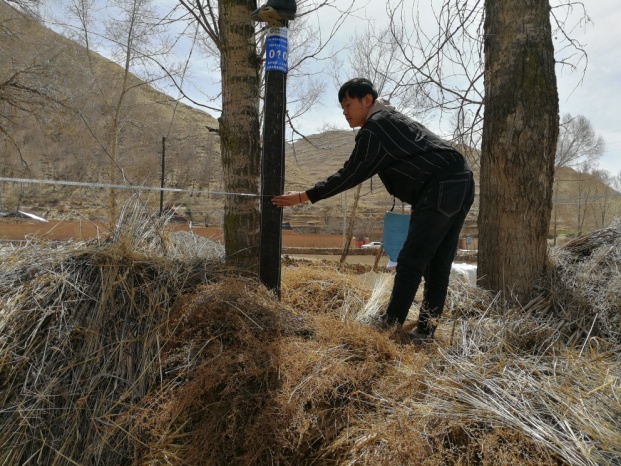 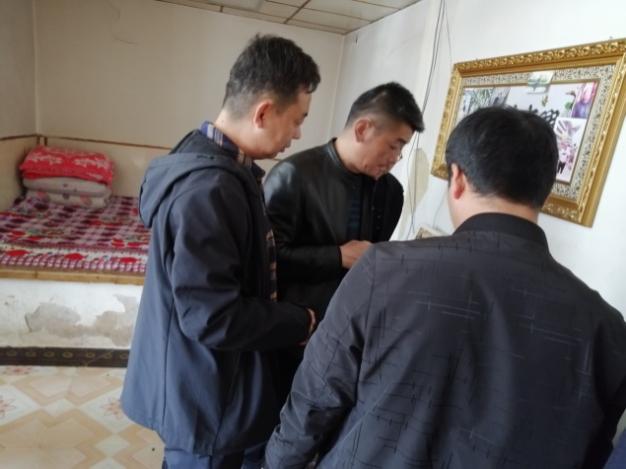 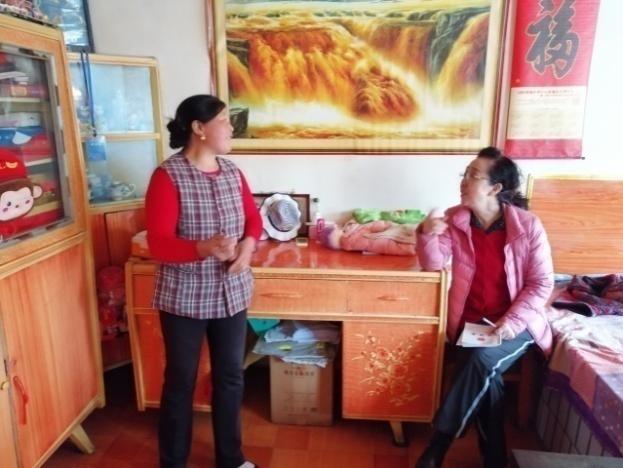 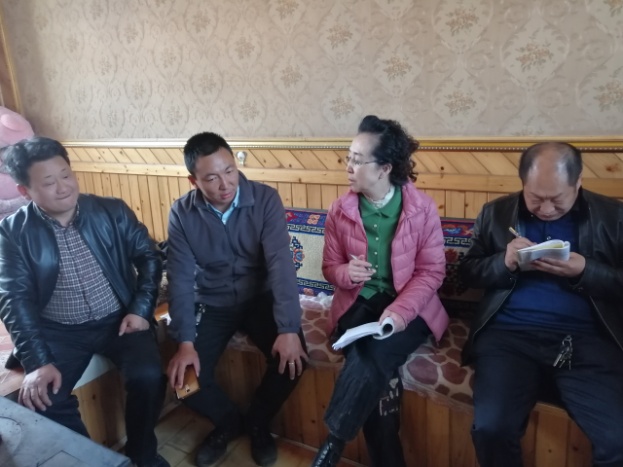 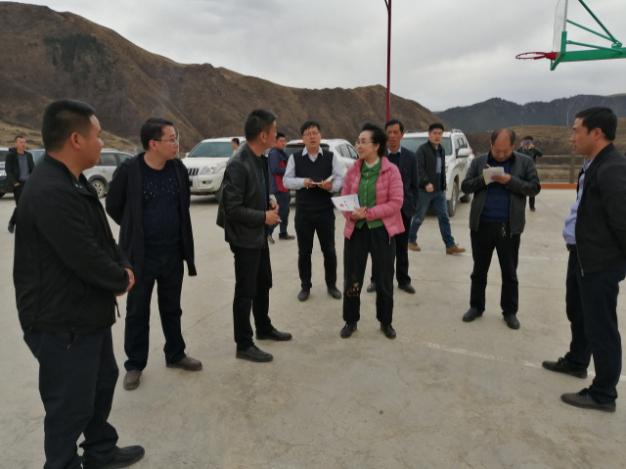 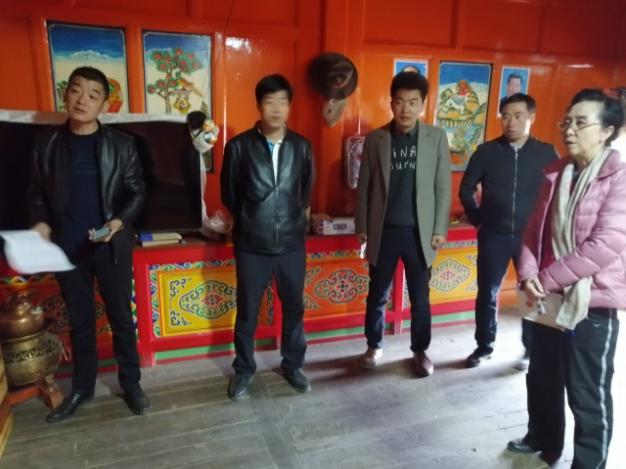 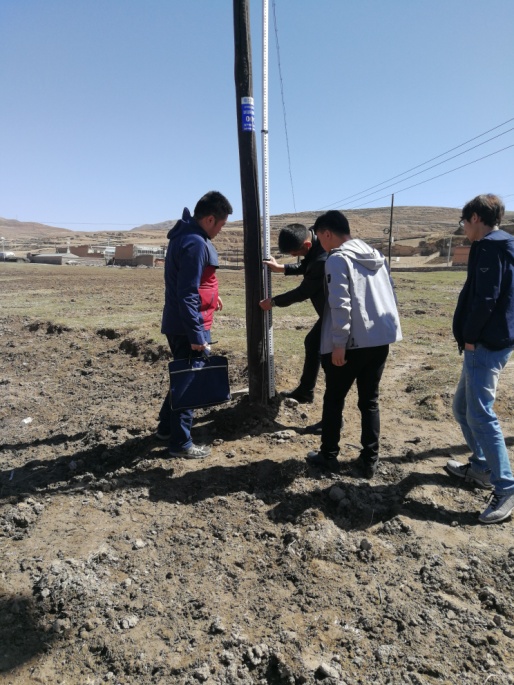 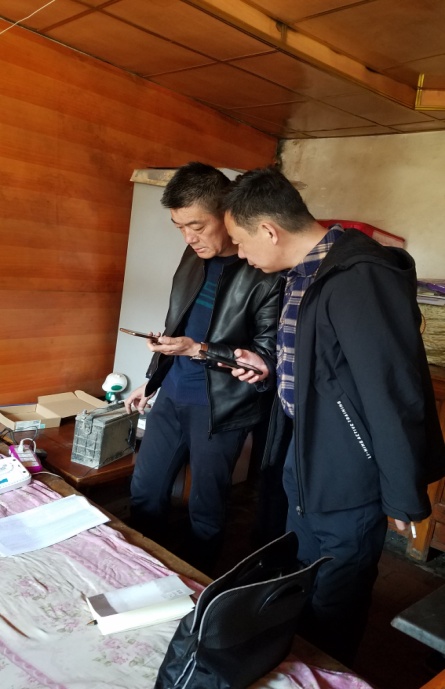 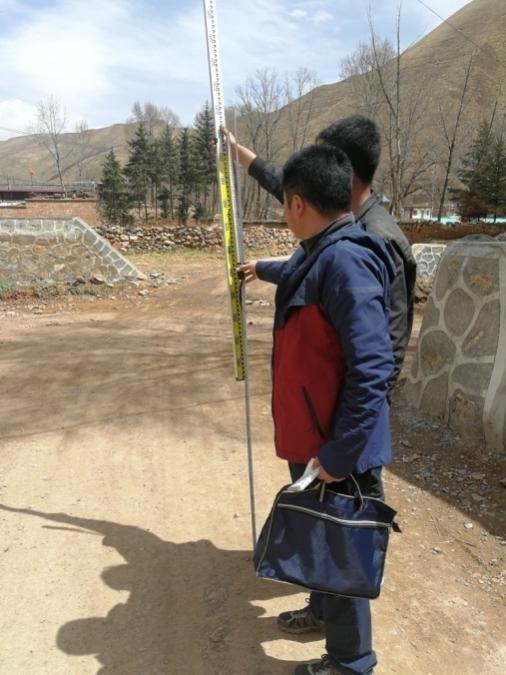 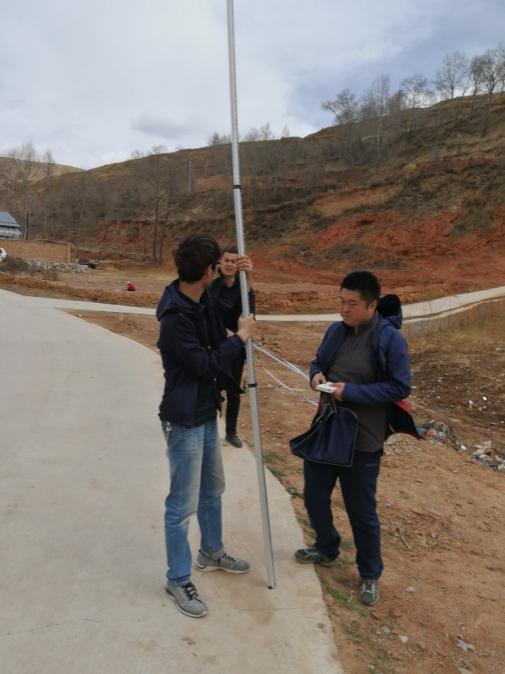 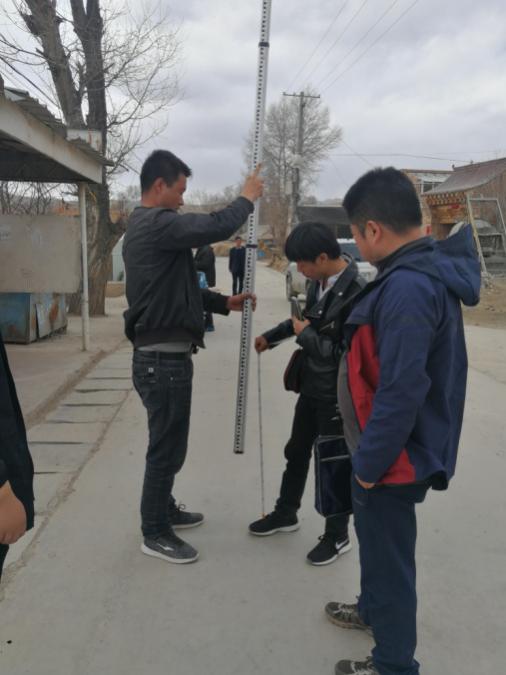 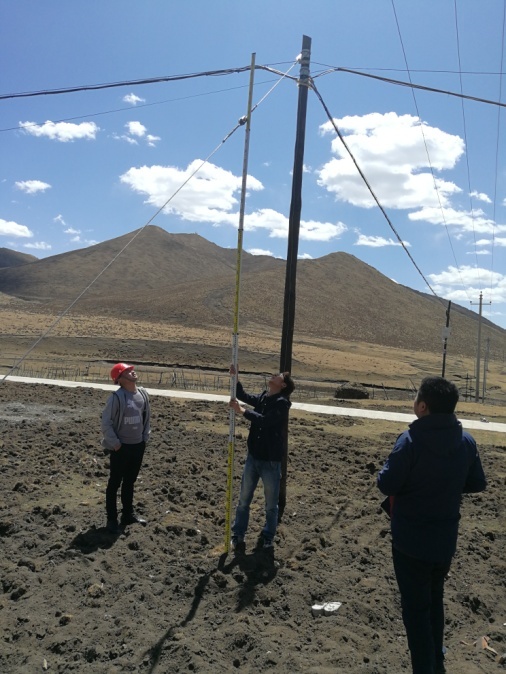 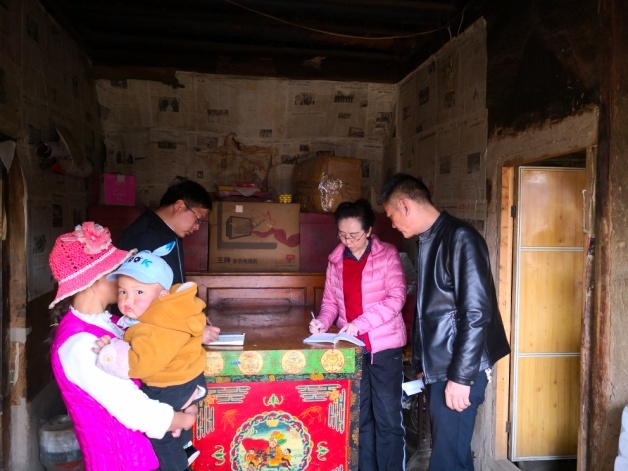 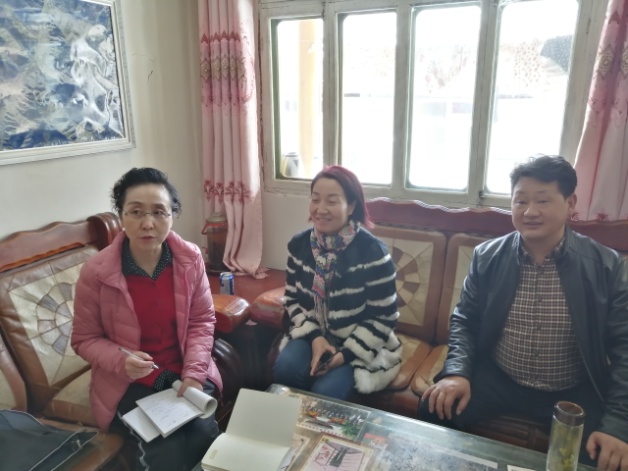 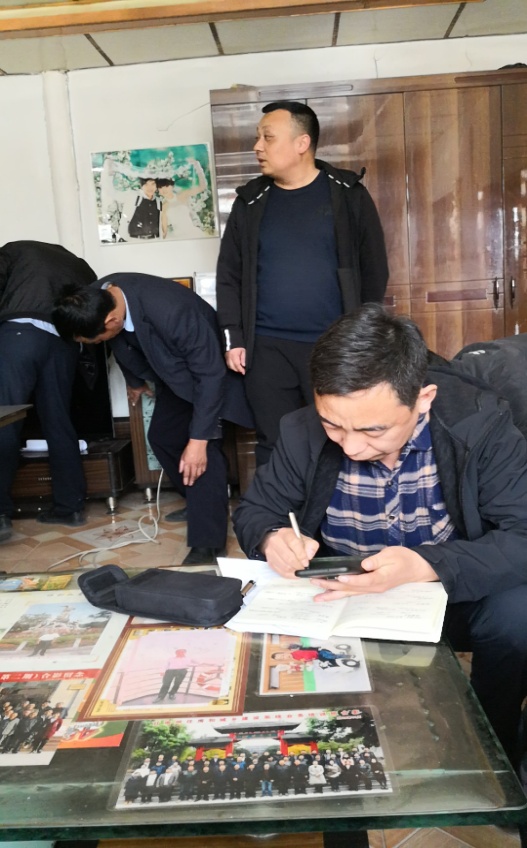 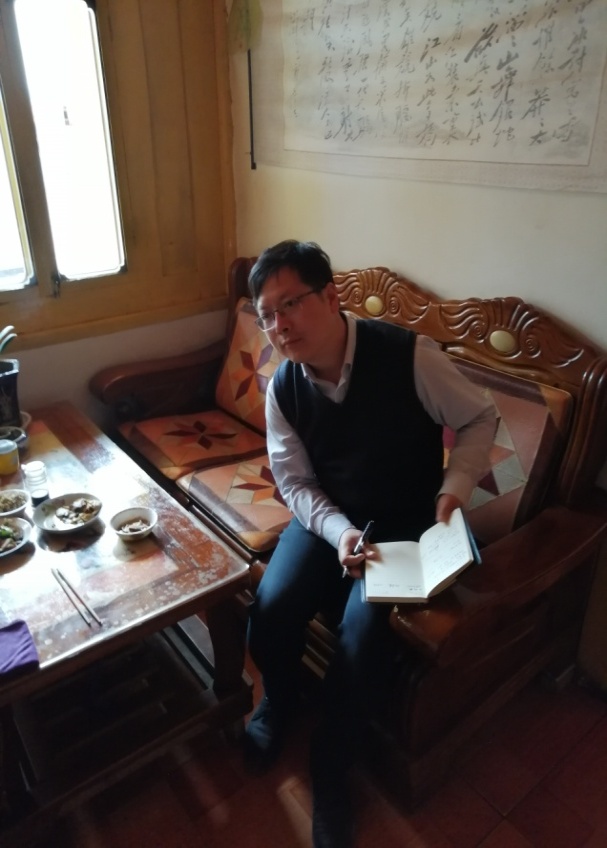 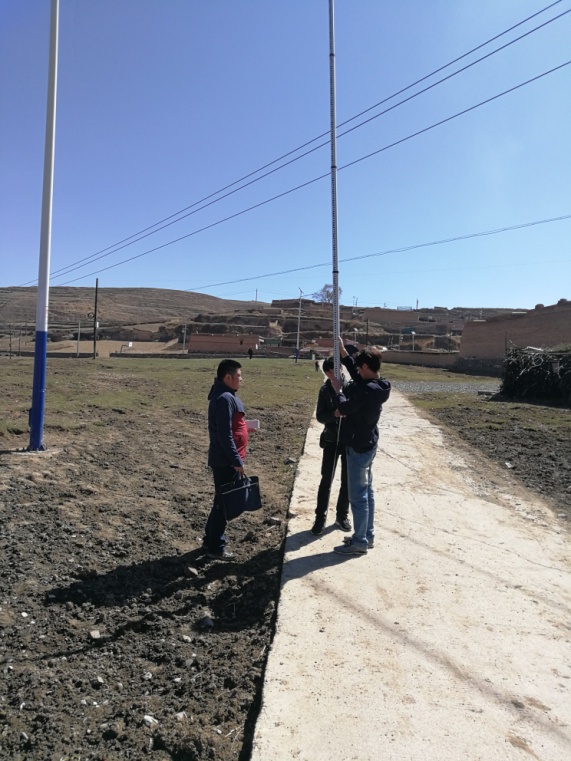 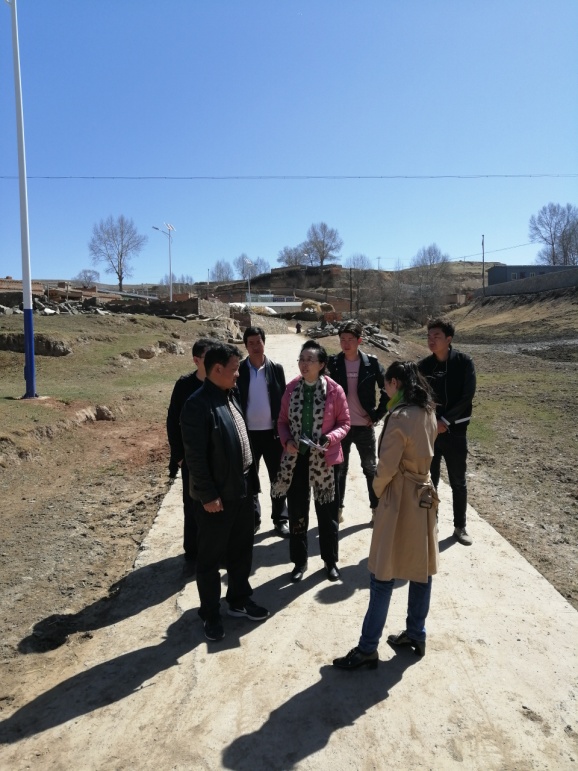 序号地市县乡镇行政村名光纤是否通达光纤是否通达光纤是否通达是否预留4芯光纤专用客户端是否到位是否有专属资费用户速率(12Mbps以上）收光功率序号地市县乡镇行政村名光纤是否通达光纤是否通达光纤是否通达是否预留4芯光纤专用客户端是否到位是否有专属资费用户速率(12Mbps以上）（二级分纤箱）序号地市县乡镇行政村名村委会学校卫生室是否预留4芯光纤专用客户端是否到位是否有专属资费实测值实测值1甘南州夏河县甘加乡八角城村是是是是是有59.7Mbps-18.86dBm2甘南州夏河县甘加乡作海村是是是是是有53.2Mbpss-18.33dBm3甘南州卓尼县阿子滩乡达架村是是是是是有41.0Mbps-21.11dBm4甘南州卓尼县完冒乡俄化村是是是是是有51.6Mbps-10.45dBm5甘南州卓尼县申藏乡斜藏村是是是是是有51.7Mbps-20.03dBm6甘南州临潭县长川回族乡塔那村是是是是是有79.6Mbps-20.89dBm7甘南州临潭县新城镇下川村是是是是是有76.2Mbps-18.79dBm8甘南州临潭县长川回族乡冯旗村是是是是是有77.7Mbps-17.79dBm9甘南州临潭县三岔乡岳家河村是是是是是有76.0Mbps-14.49dBm10甘南州临潭县洮滨乡马旦沟村是是是是是有78.1Mbps-16.95dBm11甘南州临潭县新城镇口子下村是是是是是有54.2Mbps-17.72dBm12甘南州卓尼县柳林乡草岔沟村是是是是是有84.3Mbps-14.96dBm13甘南州卓尼县扎古录乡赛如那村是是是是是有86.5Mbps-20.82dBm14甘南州夏河县博拉乡玉华村是是是是是有56.8Mbps-19.29dBm15甘南州夏河县博拉乡吾乎扎村是是是是是有83.1Mbps-20.07dBm16甘南州碌曲县玛艾镇红科村是是是是是有84.1Mbps-14.09dBm17甘南州碌曲县西仓乡唐龙多村是是是是是有-16.37dBm序号市县乡村升级/未通承建企业核减原因1甘南临潭县新城镇东街村升级移动重复2甘南临潭县新城镇西街村升级移动重复3甘南夏河县甘加乡哇代村未通移动重复4甘南临潭县城关镇后川村升级移动行政村撤并5甘南临潭县康多乡圆日纳未通移动行政村撤并6甘南临潭县流顺乡吴家坡未通移动行政村撤并7甘南卓尼县完冒乡亦子多村升级移动行政村撤并8甘南碌曲县尕海乡李恰如牧场村未通移动行政村撤并9甘南夏河县唐尕昂乡切龙村未通移动行政村撤并10甘南夏河县桑科乡桑科牧民新村升级移动行政村撤并11甘南夏河县甘加乡白石崖未通移动行政村撤并12甘南夏河县甘加乡尕代拉卡未通移动行政村撤并13甘南夏河县甘加乡仁青（斯柔）村未通移动行政村撤并14甘南夏河县科才乡达久滩未通移动行政村撤并15甘南卓尼县纳浪乡巴杰未通移动非行政村16甘南卓尼县纳浪乡上川未通移动非行政村序号市州县区乡镇（街道)名称行政村未通/升级行政村变更情况备注序号市州县区乡镇（街道)名称行政村未通/升级行政村变更情况备注1甘南夏河县王格尔塘乡奈玉沟村未通2甘南夏河县王格尔塘乡格日仓村未通3甘南夏河县王格尔塘乡东山村未通4甘南夏河县王格尔塘乡洒索玛村未通5甘南夏河县王格尔塘乡王格尔塘乡未通6甘南夏河县王格尔塘乡阿子合村未通7甘南夏河县阿木去乎镇加科村未通8甘南夏河县阿木去乎镇吉昂村未通9甘南夏河县阿木去乎镇黑力宁巴村未通10甘南夏河县阿木去乎镇完垦村未通11甘南夏河县阿木去乎镇扎代村未通12甘南夏河县桑科乡岗岔村未通13甘南夏河县桑科乡多玛村未通14甘南夏河县桑科乡日芒村未通15甘南夏河县桑科乡地仓村未通16甘南夏河县甘加乡哇代村未通属于重复建设，需取消建设点位附件2已说明17甘南夏河县甘加乡卡加村未通18甘南夏河县甘加乡热集合未通属于夏河县甘加乡仁青村委会下属自然村附件2已说明19甘南夏河县甘加乡哇代村未通20甘南夏河县甘加乡白石崖未通属于夏河县甘加乡八角城村委会下属自然村附件2已说明21甘南夏河县甘加乡尕代拉卡未通属于夏河县甘加乡八角城村委会下属自然村附件2已说明22甘南夏河县甘加乡作海村未通23甘南夏河县甘加乡仁艾村未通24甘南夏河县甘加乡西科村未通25甘南夏河县甘加乡八角城村未通26甘南夏河县甘加乡仁青（斯柔）村未通27甘南夏河县达麦乡乎尔卡加村未通28甘南夏河县达麦乡山塘村未通29甘南夏河县牙利吉乡尼玛龙村未通30甘南夏河县牙利吉乡格合咱村未通31甘南夏河县牙利吉乡阿纳村未通32甘南夏河县牙利吉乡牙利吉村未通33甘南夏河县博拉乡加地沟村未通34甘南夏河县博拉乡罗吾滩村未通35甘南夏河县博拉乡玉华村未通36甘南夏河县博拉乡华盖村未通37甘南夏河县博拉乡娄来布村未通38甘南夏河县博拉乡吾乎扎村未通39甘南夏河县博拉乡强盖昂村未通40甘南夏河县吉仓乡吉仓村未通41甘南夏河县吉仓乡木道村未通42甘南夏河县吉仓乡西小村未通43甘南夏河县科才乡科才村未通44甘南夏河县科才乡达久滩未通属于夏河县桑科乡多玛村委会下属自然村附件2已说明45甘南夏河县科才乡其莫尔村未通46甘南夏河县科才乡赞布宁村未通47甘南夏河县麻当乡果宁村未通48甘南夏河县麻当乡亚休村未通49甘南夏河县麻当乡孜合孜村未通50甘南夏河县麻当乡奥赛村未通51甘南夏河县麻当乡麻当村未通52甘南夏河县麻当乡切龙村未通53甘南夏河县唐尕昂乡让吾曼村未通54甘南夏河县唐尕昂乡麻龙村未通55甘南夏河县唐尕昂乡切龙村未通夏河县麻当乡切龙村委会建设点位中建设附件2已说明56甘南夏河县唐尕昂乡让吾道村未通57甘南夏河县扎油乡扎油道村未通58甘南夏河县扎油乡扎油曼村未通59甘南夏河县扎油乡扎油哇村未通60甘南碌曲县郎木寺镇尔娘村未通61甘南碌曲县尕海乡李恰如牧场村未通属于碌曲县尕海乡秀哇村委会下属自然村附件2已说明62甘南碌曲县玛艾镇红科村未通63甘南碌曲县西仓乡唐龙多村未通64甘南碌曲县拉仁关乡唐科村未通65甘南碌曲县拉仁关乡玛日村未通66甘南碌曲县双岔乡毛日村未通67甘南碌曲县双岔乡青禾村未通68甘南碌曲县阿拉乡吉扎村未通69甘南碌曲县阿拉乡博拉村未通70甘南卓尼县柳林镇草岔沟未通71甘南卓尼县柳林镇上卓尼未通72甘南卓尼县柳林镇东石沟未通73甘南卓尼县柳林镇多洛未通74甘南卓尼县柳林镇多坝未通75甘南卓尼县柳林镇冰崖未通76甘南卓尼县柳林镇麻地湾未通77甘南卓尼县柳林镇寺古多未通78甘南卓尼县柳林镇叶儿未通79甘南卓尼县柳林镇博峪未通80甘南卓尼县柳林镇秋谷未通81甘南卓尼县柳林镇出那未通82甘南卓尼县柳林镇七车未通83甘南卓尼县柳林镇吾固未通84甘南卓尼县纳浪乡大小板子未通85甘南卓尼县纳浪乡朝勿未通86甘南卓尼县纳浪乡若龙未通87甘南卓尼县纳浪乡上川未通卓尼县纳浪乡上川村无此行政村附件2已说明88甘南卓尼县纳浪乡巴杰未通卓尼县纳浪乡巴杰村无此行政村附件2已说明89甘南卓尼县纳浪乡西尼沟未通90甘南卓尼县尼巴乡尼巴未通91甘南卓尼县尼巴乡江车未通92甘南卓尼县尼巴乡格拉未通93甘南卓尼县刀告乡贡巴未通94甘南卓尼县刀告乡盘桥未通95甘南卓尼县扎古录乡麻路未通96甘南卓尼县扎古录乡录日岔未通97甘南卓尼县扎古录乡强岔未通98甘南卓尼县扎古录乡扎古录未通99甘南卓尼县扎古录乡塔扎未通100甘南卓尼县扎古录乡赛如那未通101甘南卓尼县扎古录乡八什卡未通102甘南卓尼县扎古录乡柏林未通103甘南卓尼县完冒乡俄化未通104甘南卓尼县完冒乡康木车未通105甘南卓尼县完冒乡沙冒多未通106甘南卓尼县阿子滩乡板藏未通107甘南卓尼县阿子滩乡足子未通108甘南卓尼县阿子滩乡达加未通109甘南卓尼县申藏乡旦藏未通110甘南卓尼县申藏乡冷口未通111甘南卓尼县申藏乡小沟未通112甘南卓尼县申藏乡斜藏未通113甘南卓尼县恰盖乡角缠未通114甘南卓尼县恰盖乡利加未通115甘南卓尼县恰盖乡脑索未通116甘南卓尼县藏巴哇乡上扎未通117甘南卓尼县藏巴哇乡恰布未通118甘南卓尼县藏巴哇乡候旗未通119甘南卓尼县藏巴哇乡包舍口未通120甘南卓尼县藏巴哇乡柳林未通121甘南卓尼县藏巴哇乡石达滩未通122甘南卓尼县藏巴哇乡巴都未通123甘南卓尼县洮砚乡杜家川未通124甘南卓尼县洮砚乡纳尔未通125甘南卓尼县大族乡（喀尔钦乡的一部分）拉力沟未通126甘南卓尼县大族乡（喀尔钦乡的一部分）大族未通127甘南卓尼县石门乡东山未通128甘南卓尼县石门乡梁家坡未通129甘南卓尼县石门乡萝卜沟未通130甘南卓尼县石门乡三旦沟未通131甘南卓尼县石门乡扎浪沟未通132甘南卓尼县石门乡占旗河未通133甘南卓尼县石门乡石门口未通134甘南卓尼县石门乡三里未通135甘南临潭县新城镇端阳沟村未通136甘南临潭县新城镇口子下村未通137甘南临潭县新城镇吴家沟村未通138甘南临潭县新城镇红崖村未通139甘南临潭县冶力关镇后山村未通140甘南临潭县冶力关镇高庄未通141甘南临潭县冶力关镇岗沟未通142甘南临潭县冶力关镇东山未通143甘南临潭县术布乡牙关未通144甘南临潭县术布乡古占山未通145甘南临潭县术布乡普藏什未通146甘南临潭县古战乡九日卡未通147甘南临潭县古战乡卡勺卡未通148甘南临潭县长川乡木地坡未通149甘南临潭县羊永镇西石沟未通150甘南临潭县羊永镇拉布未通151甘南临潭县流顺乡吴家坡未通属于临潭县流顺乡眼藏村委会下属自然村附件2已说明152甘南临潭县店子乡李歧山未通153甘南临潭县店子乡王清未通154甘南临潭县店子乡尹家沟未通155甘南临潭县店子乡店子未通156甘南临潭县店子乡业仁未通157甘南临潭县洮滨乡洛藏未通158甘南临潭县洮滨乡朱旗未通159甘南临潭县洮滨乡上川村未通160甘南临潭县洮滨乡巴杰村未通161甘南临潭县洮滨乡常旗村未通162甘南临潭县洮滨乡马旦沟未通163甘南临潭县洮滨乡石旗村未通164甘南临潭县洮滨乡郑旗村未通165甘南临潭县三岔乡斜沟村未通166甘南临潭县三岔乡高楼子未通167甘南临潭县三岔乡直沟未通168甘南临潭县三岔乡岳家河未通169甘南临潭县王旗镇大沟门未通170甘南临潭县王旗镇王家坟未通171甘南临潭县王旗镇巴杰未通172甘南临潭县王旗镇龙元山未通173甘南临潭县王旗镇草场门未通174甘南临潭县王旗镇上沟门未通175甘南临潭县王旗镇唐旗村未通176甘南临潭县王旗镇马旗村未通177甘南临潭县王旗镇韩旗村未通178甘南临潭县王旗镇立新村未通179甘南临潭县王旗镇陈庄村未通180甘南临潭县王旗镇陈旗村未通181甘南临潭县羊沙乡大草滩未通182甘南临潭县羊沙乡下河未通183甘南临潭县羊沙乡秋峪未通184甘南临潭县八角乡庙花山未通185甘南临潭县八角乡中寨未通186甘南临潭县八角乡八角未通187甘南临潭县八角乡竹林未通188甘南临潭县八角乡茄羊未通189甘南临潭县八角乡牙扎未通190甘南临潭县喀尔钦乡达子多未通191甘南临潭县喀尔钦乡录巴寺未通192甘南临潭县喀尔钦乡革古未通193甘南临潭县喀尔钦乡拉扎未通194甘南临潭县喀尔钦乡卓洛未通195甘南临潭县喀尔钦乡大力未通196甘南临潭县康多乡圆日纳未通临潭县圆日纳村无此行政村附件2已说明197甘南夏河县拉卜楞镇九甲村升级198甘南夏河县拉卜楞镇麻莲滩村升级199甘南夏河县曲奥多乡清水村升级200甘南夏河县曲奥多乡香告村升级201甘南夏河县阿木去乎镇安果村升级202甘南夏河县桑科乡桑科村升级203甘南夏河县桑科乡桑科牧民新村升级属于夏河县桑科乡桑科村委会下属自然村附件2已说明204甘南夏河县达麦乡黄茨滩村升级205甘南夏河县达麦乡达麦村升级206甘南夏河县唐尕昂乡唐尕昂村升级207甘南碌曲县郎木寺镇郎木寺村升级208甘南碌曲县郎木寺镇贡巴村升级209甘南碌曲县郎木寺镇波海村升级210甘南碌曲县尕海乡加仓村升级211甘南碌曲县尕海乡尕秀村升级212甘南碌曲县尕海乡秀哇村升级213甘南碌曲县玛艾镇玛艾村升级214甘南碌曲县玛艾镇加格村升级215甘南碌曲县西仓乡新寺村升级216甘南碌曲县西仓乡贡去乎村升级217甘南碌曲县拉仁关乡则岔村升级218甘南碌曲县双岔乡洛措村升级219甘南碌曲县双岔乡二地村升级220甘南碌曲县阿拉乡田多村升级221甘南卓尼县柳林镇寺台子村升级222甘南卓尼县柳林镇沙盖村升级223甘南卓尼县柳林镇白塔村升级224甘南卓尼县柳林镇木耳村升级225甘南卓尼县納浪乡羊化村升级226甘南卓尼县納浪乡温期村升级227甘南卓尼县尼巴乡石巴村升级228甘南卓尼县刀告乡隆多村升级229甘南卓尼县完冒乡根沙村升级230甘南卓尼县完冒乡亦子多村升级卓尼县亦子多村无此行政村附件2已说明231甘南卓尼县完冒乡沙冒后村升级232甘南卓尼县阿子滩乡阿子滩村升级233甘南卓尼县申藏乡申藏村升级234甘南卓尼县申藏乡郭大村升级235甘南卓尼县恰盖乡温布滩村升级236甘南卓尼县藏巴哇乡新堡村升级237甘南卓尼县藏巴哇乡柏林村升级238甘南卓尼县洮砚乡古路坪村升级239甘南卓尼县洮砚乡坑乍村升级240甘南卓尼县大族乡（喀尔钦乡的一部分）麻地卡村升级241甘南卓尼县石门乡大河桥村升级242甘南卓尼县石门乡大桥关村升级243甘南临潭县城关镇后川村升级属于临潭县城关镇郊口村委会下属自然村附件2已说明244甘南临潭县城关镇范家咀村升级245甘南临潭县城关镇青崖村升级246甘南临潭县城关镇杨家桥村升级247甘南临潭县城关镇教场村升级248甘南临潭县城关镇西庄子村升级249甘南临潭县城关镇下河滩村升级250甘南临潭县城关镇上河滩村升级251甘南临潭县城关镇左拉村升级252甘南临潭县城关镇郊口村升级253甘南临潭县城关镇古城村升级254甘南临潭县城关镇城内村升级255甘南临潭县城关镇苏家庄村升级256甘南临潭县新城镇后池村升级257甘南临潭县新城镇西街村升级属于重复建设，需取消建设点位附件2已说明258甘南临潭县新城镇东街村升级属于重复建设，需取消建设点位附件2已说明259甘南临潭县新城镇南门河村升级260甘南临潭县新城镇晏家堡村升级261甘南临潭县新城镇丁家山村升级262甘南临潭县新城镇东南沟村升级263甘南临潭县新城镇东山村升级264甘南临潭县新城镇西街村升级265甘南临潭县新城镇东街村升级266甘南临潭县新城镇张旗村升级267甘南临潭县新城镇下川村升级268甘南临潭县新城镇扁都村升级269甘南临潭县新城镇李家庄村升级270甘南临潭县新城镇刘旗村升级271甘南临潭县新城镇羊房村升级272甘南临潭县新城镇哈尕滩村升级273甘南临潭县新城镇肖家沟村升级274甘南临潭县冶力关镇洪家村升级275甘南临潭县冶力关镇葸家村升级276甘南临潭县冶力关镇堡子村升级277甘南临潭县冶力关镇池沟村升级278甘南临潭县冶力关镇关街村升级279甘南临潭县术布乡术布村升级280甘南临潭县术布乡鹿台村升级281甘南临潭县术布乡扎乍村升级282甘南临潭县古战乡古战村升级283甘南临潭县古战乡拉直村升级284甘南临潭县古战乡甘尼村升级285甘南临潭县卓洛乡上园子村升级286甘南临潭县卓洛乡下园子村升级287甘南临潭县长川乡阳升村升级288甘南临潭县长川乡敏家嘴村升级289甘南临潭县长川乡千家寨村升级290甘南临潭县长川乡沙巴村升级291甘南临潭县长川乡冯旗村升级292甘南临潭县长川乡长川村升级293甘南临潭县长川乡塔那村升级294甘南临潭县长川乡汪槐村升级295甘南临潭县长川乡马牌村升级296甘南临潭县羊永镇羊永村升级297甘南临潭县羊永镇孙家磨村升级298甘南临潭县羊永镇李岗村升级299甘南临潭县羊永镇白土村升级300甘南临潭县羊永镇太平村升级301甘南临潭县流顺乡宋家庄村升级302甘南临潭县流顺乡上寨村升级303甘南临潭县流顺乡眼藏村升级304甘南临潭县流顺乡八仁村升级305甘南临潭县流顺乡汪家嘴村升级306甘南临潭县流顺乡丁家堡村升级307甘南临潭县店子乡戚旗村升级308甘南临潭县洮滨乡新堡村升级309甘南临潭县洮滨乡秦关村升级310甘南临潭县洮滨乡总寨村升级311甘南临潭县三岔乡半沟村升级312甘南临潭县王旗镇王旗村升级313甘南临潭县王旗镇中寨村升级314甘南临潭县王旗镇磨沟村升级315甘南临潭县羊沙乡羊沙村升级316甘南临潭县羊沙乡新庄村升级317甘南临潭县羊沙乡甘沟村升级318甘南临潭县康多乡白土咀村升级319甘南临潭县勺哇土族乡勺哇村升级序号仪器名称数量型号1光时域反射仪（OTDR）2台日本安立S332D2光功率计2台伟峰FHP2A043红光笔2支4涂覆层测厚仪2台PT2205激光测距仪2台Pro15006游标卡尺2个广陆89267皮尺（100M)2个8试电笔2支9地阻仪2套ZC-8/KS-52010望远镜2台Panda11塔尺2个